Автори проекту вбачают можливість зміни місцезнаходжень вбиралень у залежності від доступності підключення до міських мереж!Місця потенційного розположення громадських вбираленьСквер Героїв до вибору 2 локаціїБіля минулої вбиральні, яка не функціонує і не відповідає сучасним вимогам.https://goo.gl/maps/8y2Q9tTbTey 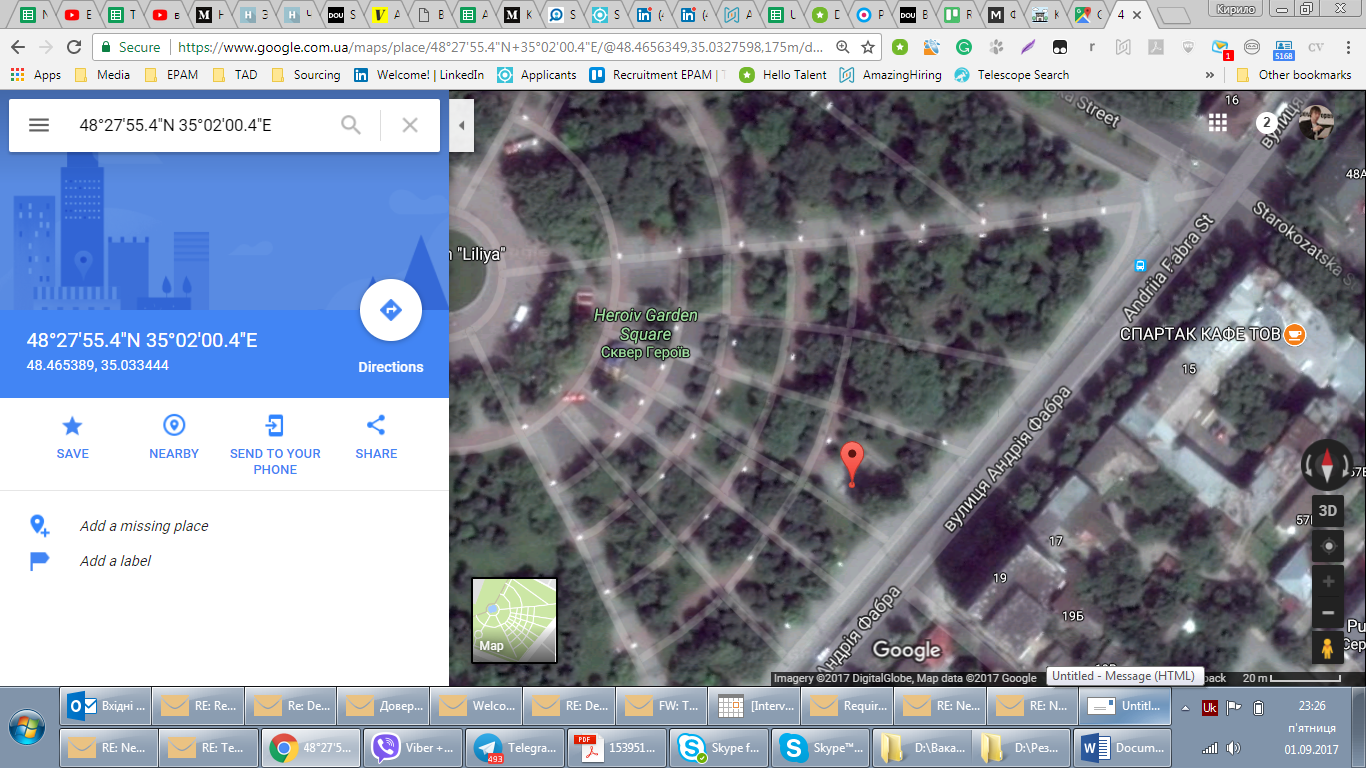 Біля ОДА на місці де встановлюють тимчасові біотуалетиhttps://goo.gl/maps/boS6XuQKLrn 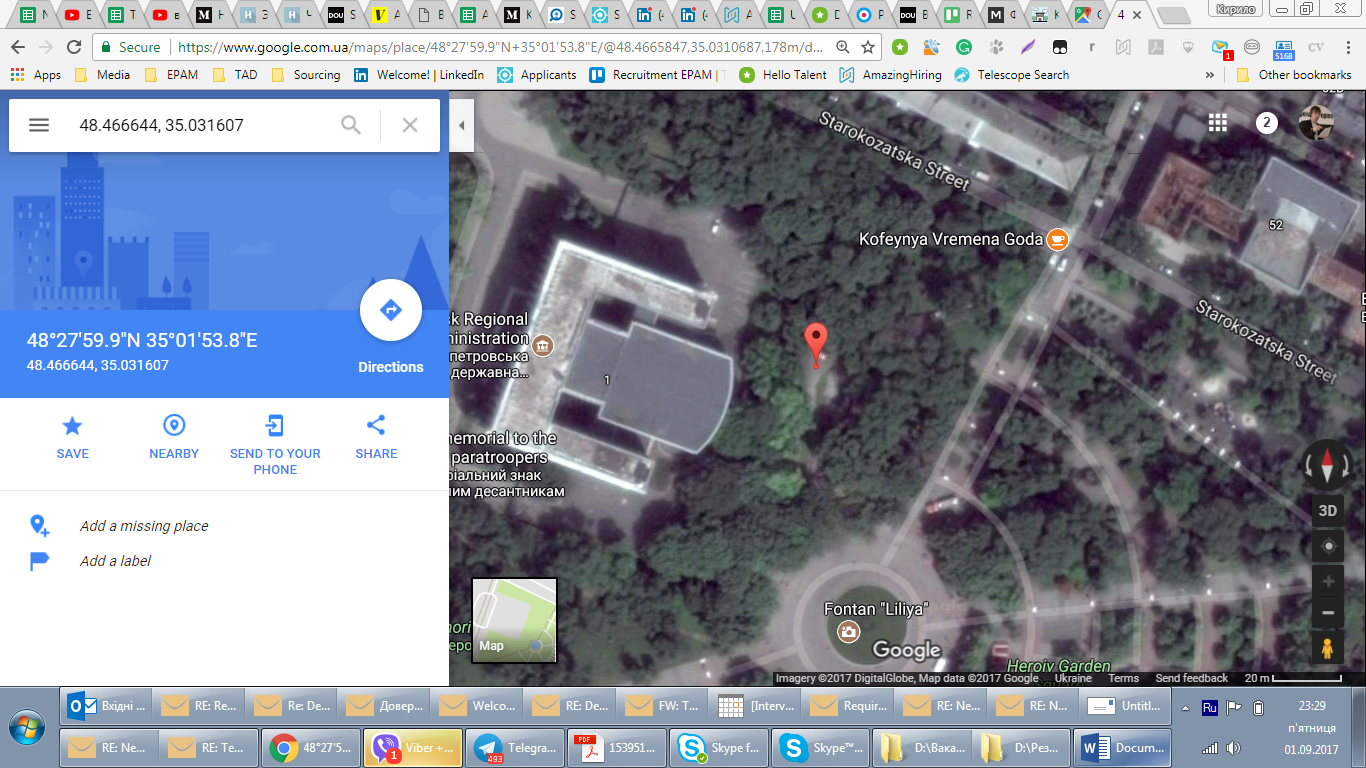 Бульва Славиhttps://goo.gl/maps/jHNYH9MPkmm 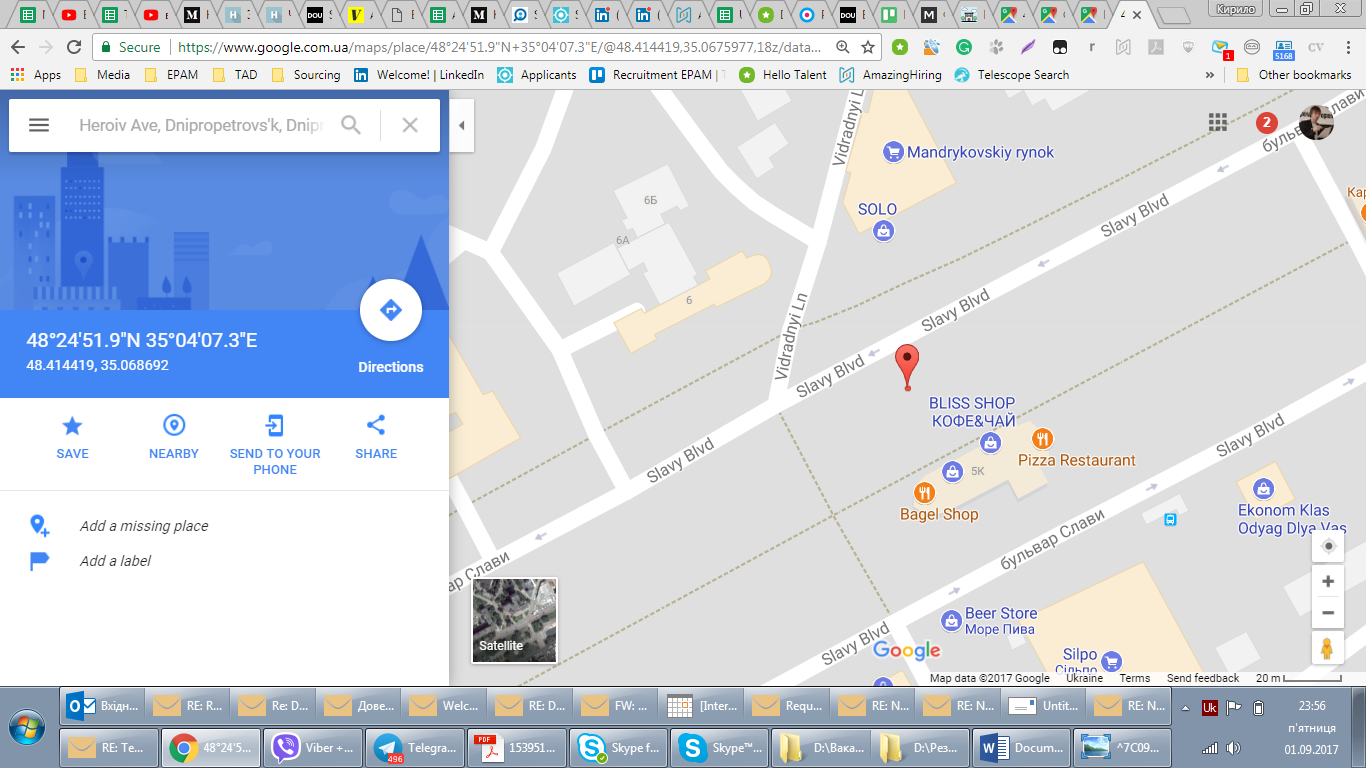 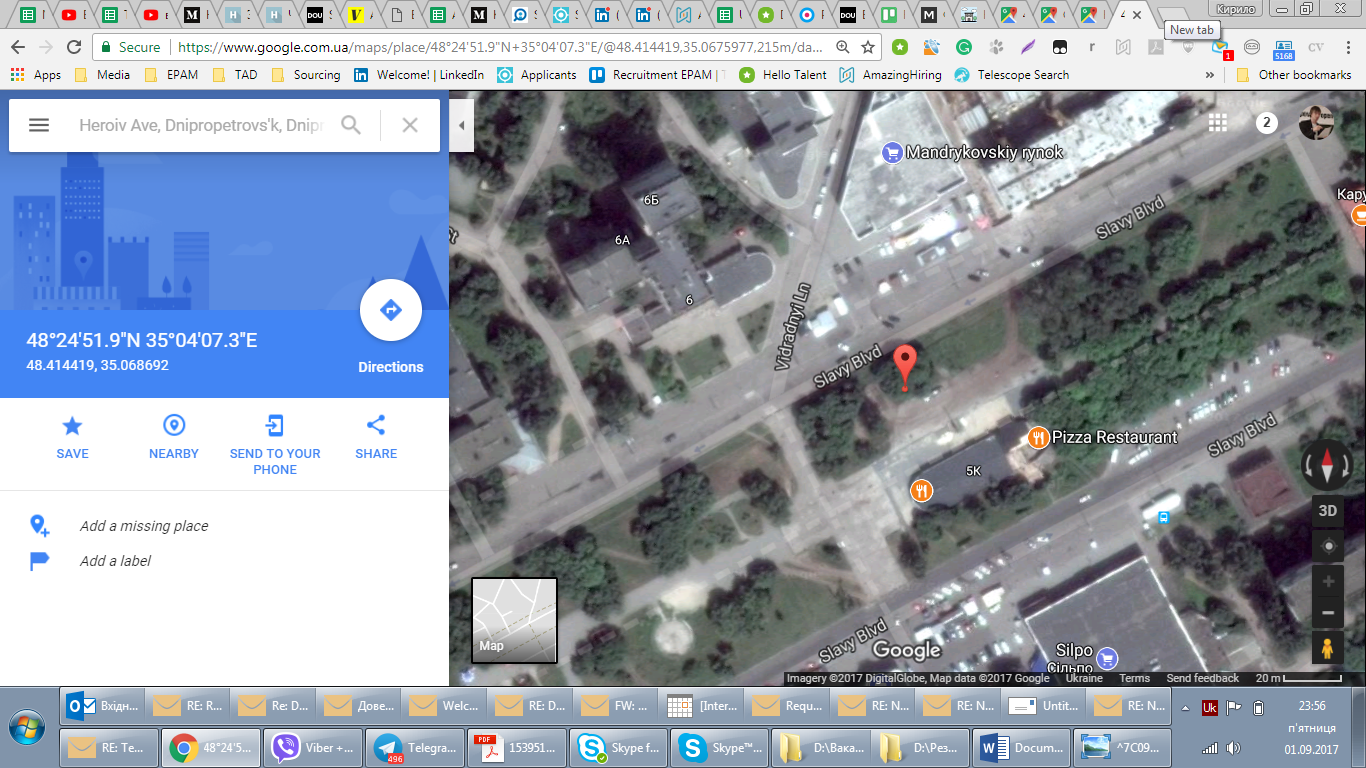 Оглядовий майданчик на Маршала Малиновськогоhttps://goo.gl/maps/DZhUaVPGLUx 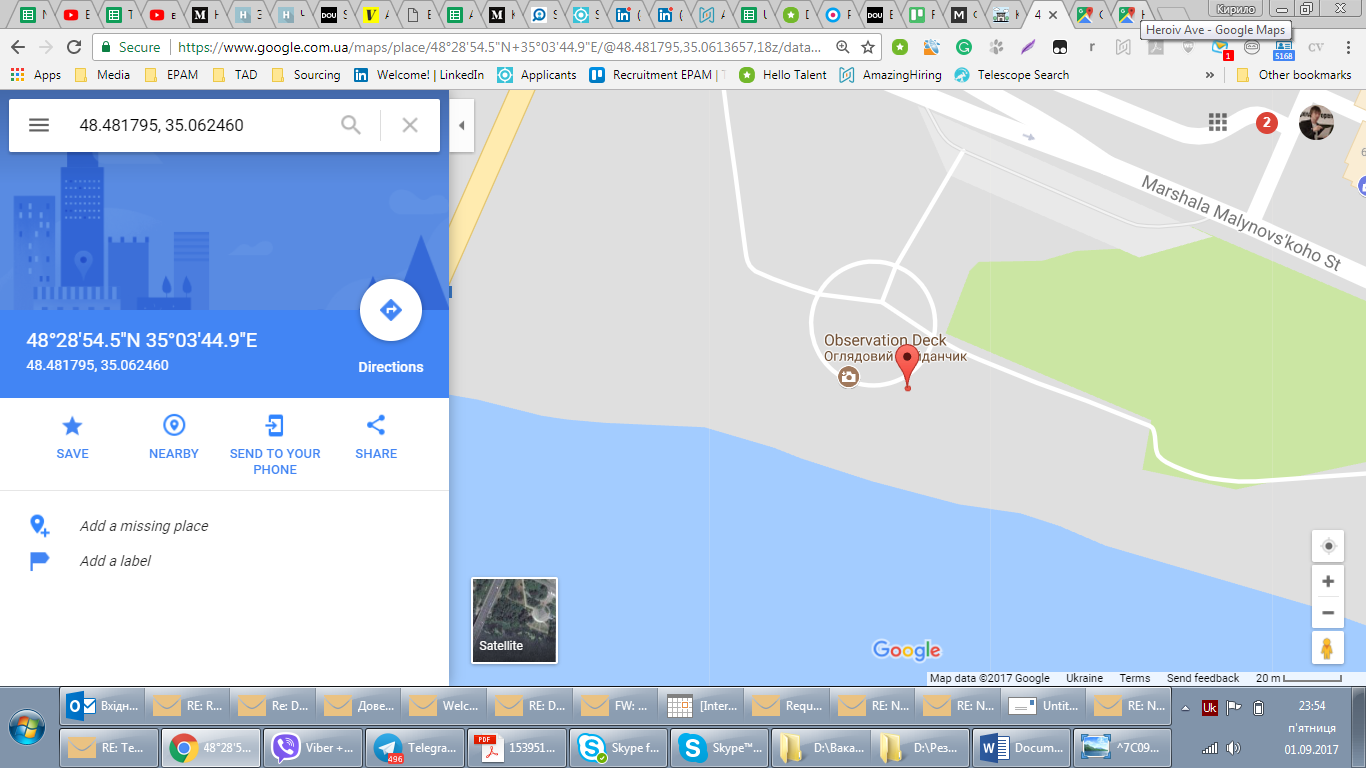 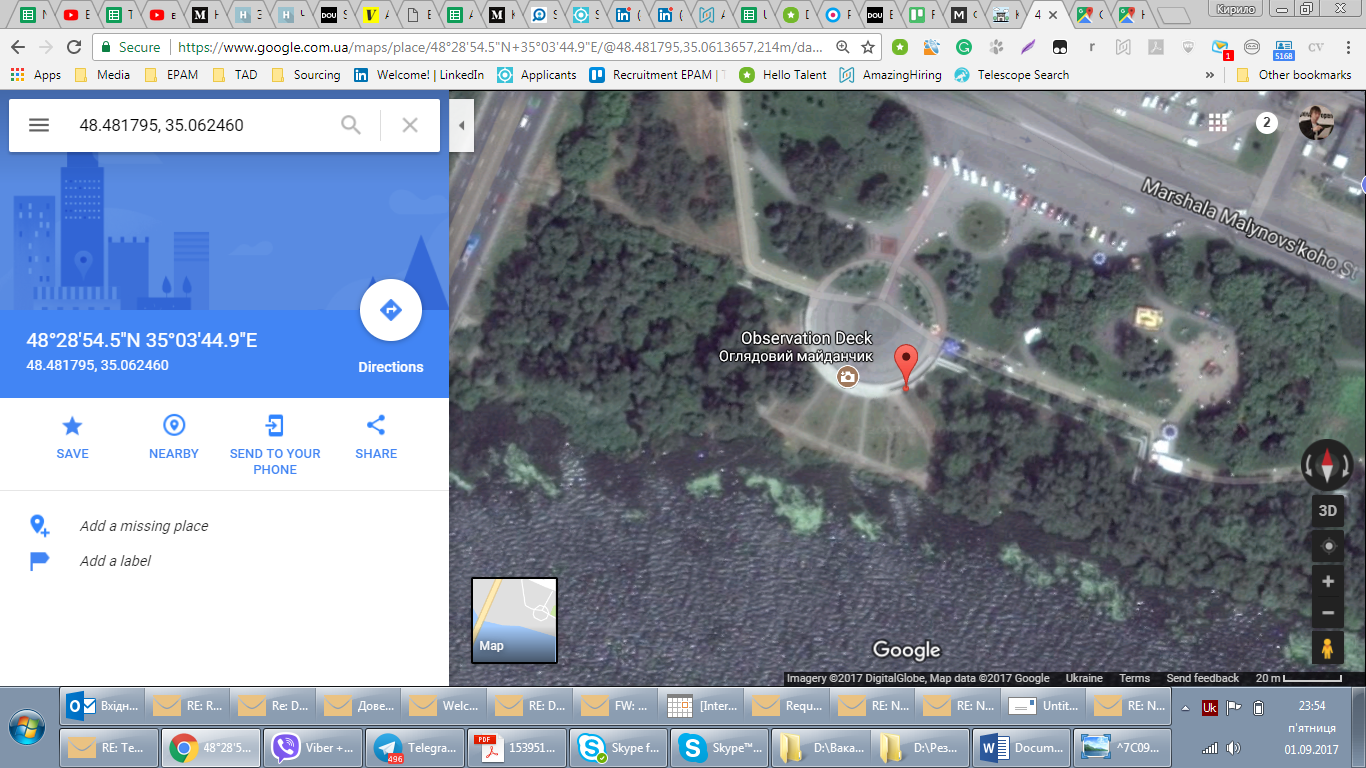 